Nothing absolutely perfect service. Very greatful to have such a fantastic surgeryI havn't experienced any problems with your practice.  I have heard of problems with others nearby. The only way to improve maybe undertake more tests to pinpoint an issue that may prevent an illness.Nothing, I would change thank you.All good, no complaints.Let me and my family register with your surgery, unfortunately we're the wrong side of the A28I would recommend 1Give the GPs longer appointment slots?Only just joined the surgery so cannot judge the service until I need to see a doctor or nurse. I'm pleased so far.Paying Â£25 for an eye test at Boots which was an urgent request from an NHS doctor!An acknowledgment of the very long wait with an apology and perhaps even an explanation as to why a meeting was attended before catching up with appointments.My experience today was excellent. Went in before my appointment time. Very helpful staff at the reception desk. Don't think I could ask for anything more. Long may it continue, Thank youWould only change having to say personal details out loud at the reception area because often private information can be overheard by other waiting patients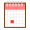 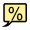 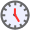 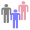 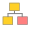 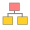 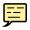 